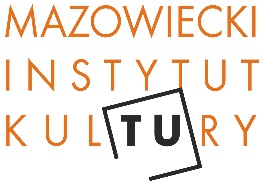 INFORMACJA PRASOWAA miał być cudPremiera w Teatrze Mazowieckim
1 marca, godz. 19:00, Mazowiecki Instytut Kultury, Warszawa, ul. Elektoralna 12Co się stanie, gdy miłość trochę zbyt dojrzała zacznie szukać odrobiny szaleństwa? Na to pytanie śpiewająco odpowiedzą twórcy nowego przedstawienia w Teatrze Mazowieckim. Premiera spektaklu A miał być cud z piosenkami Agnieszki Osieckiej w reżyserii Jana Szurmieja już 1 marca o godz. 19:00 przy ul. Elektoralnej 12. Występują – Halina Rowicka i Jacek Kawalec.Co się stało z naszą miłością? Pytają Anna i Franciszek – bohaterowie nowej sztuki Teatru Mazowieckiego – spektaklu poetycko-muzycznego A miał być cud w reżyserii Jana Szurmieja. Scenariusz powstał na kanwie tekstów Agnieszki Osieckiej, która, jak nikt inny, umiała pisać o miłości – nie tylko tej wielkiej, pierwszej, ale i tej dojrzałej, znudzonej rutyną dnia codziennego, tęskniącej za szaleństwem i porywami wielkich namiętności. Osiecką można nazwać mistrzynią w wynajdywaniu poezji w prozie życia, w inteligentnym łączeniu tego co wzniosłe i poważne z tym co niskie i zwyczajne. Może jednak, koniec końców, to właśnie ta codzienność jest czymś najważniejszym? Kiedy po latach bycia razem wydaje nam się, że życie z kimś innym byłoby lepsze i wspanialsze, nagle okazuje się, że chcemy być z tą lub z tym właśnie – w znanej, czasami nieciekawej, ale bliskiej zwyczajności. Tak właśnie, jak Anna i Franciszek –  już niemłodzi, znający na wylot swoje słabostki, często irytujący siebie nawzajem, drażliwi, ale mimo wszystko ze sobą, obok siebie.Premiera spektaklu odbędzie się 1 marca o godz. 19:00 w siedzibie Mazowieckiego Instytutu Kultury (w którego strukturach działa Teatr Mazowiecki) przy ul. Elektoralnej 12. W role Anny i Franciszka wcielą się Halina Rowicka i Jacek Kawalec. Aktorzy zaśpiewają piosenki Agnieszki Osieckiej przy akompaniamencie na żywo w wykonaniu Mikołaja Hertla.autor: Halina Rowicka
piosenki: Agnieszka Osiecka
reżyseria: Jan Szurmiej
scenografia i kostiumy: Andrzej Lewczuk
muzyka: Jacek Bąk, Janusz Bogacki, Natalia Iwanowa, Seweryn Krajewski, Jacek Mikuła, Włodzimierz Nahorny, Bułat Okudżawa, Wiktor Osiecki, Andrzej Zieliński 
aranżacje muzyczne: Mikołaj Hertel
zdjęcia: Rafał LatoszekKontakt dla mediów:
Radosław Lubiak
M: 601 668 875
e-mail: r.lubiak@mik.waw.pl